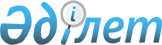 2012 жылға мектепке дейінгі тәрбие мен оқытуға мемлекеттік білім беру тапсырысын, жан басына шаққандағы қаржыландыру және ата-ананың ақы төлеу мөлшерін бекіту туралы
					
			Мерзімі біткен
			
			
		
					Ақтөбе облыстық әкімдігінің 2012 жылғы 7 маусымдағы № 209 қаулысы. Ақтөбе облысының Әділет департаментінде 2012 жылғы 22 маусымда № 3401 тіркелді. Қолданылу мерзімінің аяқталуына байланысты күші жойылды - (Ақтөбе облысы әкімінің аппаратының 2014 жылғы 9 қаңтардағы № 14-5/53 хаты).
      Ескерту. Қолданылу мерзімінің аяқталуына байланысты күші жойылды - (Ақтөбе облысы әкімінің аппаратының 09.01.2014 № 14-5/53 хаты).
      Қазақстан Республикасының 2001 жылғы 23 қаңтардағы № 148 "Қазақстан Республикасындағы жергілікті мемлекеттік басқару және өзін-өзі басқару туралы" Заңының 27-бабы 1-тармағы 15) тармақшасына, Қазақстан Республикасының 2007 жылғы 27 шілдедегі № 319 "Білім туралы" Заңының 6-бабы 2-тармағы 5-1) тармақшасына, Қазақстан Республикасы Үкіметінің 2010 жылғы 28 мамырдағы № 488 "Балаларды мектепке дейінгі тәрбиемен және оқытумен қамтамасыз ету жөніндегі 2010-2014 жылдарға арналған "Балапан" бағдарламасын бекіту туралы" қаулысына сәйкес облыс әкімдігі ҚАУЛЫ ЕТЕДІ:
      1. Мектепке дейінгі тәрбие мен оқытуға мемлекеттік білім беру тапсырысы, жан басына шаққандағы қаржыландыру және ата-ананың ақы төлеу мөлшері осы қаулының 1, 2, 3 - қосымшаларына сәйкес бекітілсін.
      2. Ақтөбе қаласы мен аудан әкімдері осы қаулыдан туындайтын тиісті шаралар қабылдауды қамтамасыз етсін.
      3. Осы қаулының орындалуын бақылау облыс әкімінің орынбасары С.Қ. Нұрқатоваға жүктелсін.
      4. Осы қаулы алғаш ресми жарияланғаннан күннен кейін күнтізбелік он күн өткен соң қолданысқа енгізіледі.  2012 жылға мектепке дейінгі тәрбие мен оқытуға мемлекеттік білім беру тапсырысы 2012 жылы бір айдағы жан басына шаққандағы қаржыландыру көлемі 2012 жылы 1 тәрбиеленушіге күніне ата-ананың ақы төлеу мөлшері
      Ескертпе: 1 тәрбиеленушіге бір күнге ата-ананың ақы төлеу мөлшері 420 теңгеден артық емес
					© 2012. Қазақстан Республикасы Әділет министрлігінің «Қазақстан Республикасының Заңнама және құқықтық ақпарат институты» ШЖҚ РМК
				
Облыс әкімі
А. МұхамбетовОблыс әкімдігінің
2012 жылғы 7 маусымдағы
№ 209 қаулысына
1-қосымша
№
Аудандар атауы
Мемлекеттік білім беру тапсырысы есебінен мектепке дейінгі ұйымдарға орналастырылатын балалар саны (адам)
1
Алға
50
2
Әйтеке би
3
Байғанин
75
4
Ырғыз
5
Қарғалы
6
Қобда
100
7
Мәртөк
8
Мұғалжар
405
9
Темір
140
10
Ойыл
25
11
Хромтау
280
12
Шалқар
150
13
Ақтөбе қ.
1687
Барлығы
2912Облыс әкімдігінің
2012 жылғы 7 маусымдағы
№ 209 қаулысына
2-қосымша
Бір тәрбиеленушіге жұмсалатын шығыстардың орташа құны (теңге)
Мектепке дейінгі ұйымдар
Мектепке дейінгі ұйымдар
Мектепке дейінгі ұйымдар
Мектепке дейінгі ұйымдар
Мектепке дейінгі ұйымдар
Мектепке дейінгі ұйымдар
Бір тәрбиеленушіге жұмсалатын шығыстардың орташа құны (теңге)
Балабақшалар (бөбек балабақша, орталықтар)
Балабақшалар (бөбек балабақша, орталықтар)
шағын орталықтар
шағын орталықтар
шағын орталықтар
шағын орталықтар
Бір тәрбиеленушіге жұмсалатын шығыстардың орташа құны (теңге)
Балабақшалар (бөбек балабақша, орталықтар)
Балабақшалар (бөбек балабақша, орталықтар)
балалар жарты күн болатын 
балалар жарты күн болатын 
балалар толық күн болатын
балалар толық күн болатын
Бір тәрбиеленушіге жұмсалатын шығыстардың орташа құны (теңге)
орналасқан:
орналасқан:
орналасқан:
орналасқан:
орналасқан:
орналасқан:
Бір тәрбиеленушіге жұмсалатын шығыстардың орташа құны (теңге)
Қалалық жерде
Ауылдық жерде
Қалалық жерде
Ауылдық жерде
Қалалық жерде
Ауылдық жерде
Бір тәрбиеленушіге жұмсалатын шығыстардың орташа құны (теңге)
20000
23736
5321
6648
11188
13915
Бір тәрбиеленушіге жұмсалатын шығыстардың орташа құны (теңге)
экологиялық апат аумақтарында тұрғаны үшін коэффицентін есепке алғанда 1,2
экологиялық апат аумақтарында тұрғаны үшін коэффицентін есепке алғанда 1,2
экологиялық апат аумақтарында тұрғаны үшін коэффицентін есепке алғанда 1,2
экологиялық апат аумақтарында тұрғаны үшін коэффицентін есепке алғанда 1,2
экологиялық апат аумақтарында тұрғаны үшін коэффицентін есепке алғанда 1,2
экологиялық апат аумақтарында тұрғаны үшін коэффицентін есепке алғанда 1,2
Бір тәрбиеленушіге жұмсалатын шығыстардың орташа құны (теңге)
23833
28050
6464
7994
13548
16522
Бір тәрбиеленушіге жұмсалатын шығыстардың орташа құны (теңге)
экологиялық апат аумақтарында тұрғаны үшін коэффицентін есепке алғанда 1,5
экологиялық апат аумақтарында тұрғаны үшін коэффицентін есепке алғанда 1,5
экологиялық апат аумақтарында тұрғаны үшін коэффицентін есепке алғанда 1,5
экологиялық апат аумақтарында тұрғаны үшін коэффицентін есепке алғанда 1,5
экологиялық апат аумақтарында тұрғаны үшін коэффицентін есепке алғанда 1,5
экологиялық апат аумақтарында тұрғаны үшін коэффицентін есепке алғанда 1,5
Бір тәрбиеленушіге жұмсалатын шығыстардың орташа құны (теңге)
28237
33035
7708
9457
16116
19474Облыс әкімдігінің
2012 жылғы 7 маусымдағы
№ 209 қаулысына
3-қосымша
Мектепке дейiнгi ұйымда баланы ұстау ақысының мөлшері
(теңге)
Мектепке дейінгі ұйымдар
Мектепке дейінгі ұйымдар
Мектепке дейінгі ұйымдар
Мектепке дейiнгi ұйымда баланы ұстау ақысының мөлшері
(теңге)
Балабақша (бөбек- балабақшалар, орталықтар)
Балабақша (бөбек- балабақшалар, орталықтар)
Балалар толық күн болатын мектепке дейінгі шағын орталықтар
Мектепке дейiнгi ұйымда баланы ұстау ақысының мөлшері
(теңге)
ұйымдарда болу ұзақтығымен 
ұйымдарда болу ұзақтығымен 
Балалар толық күн болатын мектепке дейінгі шағын орталықтар
Мектепке дейiнгi ұйымда баланы ұстау ақысының мөлшері
(теңге)
9-10,5 сағат
12 сағат
Балалар толық күн болатын мектепке дейінгі шағын орталықтар
Мектепке дейiнгi ұйымда баланы ұстау ақысының мөлшері
(теңге)
400
420
400